Крышка колодца (плита перекрытия ПП)
ЖБИ с отверстием 660мм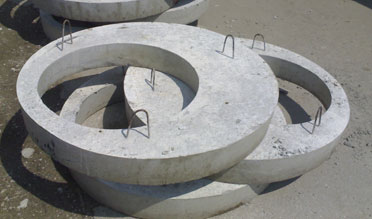 Крышка колодца (ЖБИ) малого диаметра (таблетка) D= 740 мм, толщина – 100 мм, вес – 100 кг, цена – 200 грн. (оптом – 180 грн.)Люки канализационные полимерные: стандартный цена – 400 грн., с замыкающим устройством цена – 500 грн.ИзделиеD вн. х D нар. х Н, ммМасса, кгЦена опт., грн.Цена розн., грн.КО-6580 х  840 х  7060580,00620,00ПП-80660 х 960 х  100135700,00750,00ПП-100660 х  1160 х  100250890,00940,00ПП-100усилен.660 х  1160 х  1503751260,001330,00ПП-120660 х  1360 х  1003501140,001210,00ПП-150660 х  1700 х  1257002090,002180,00ПП-150усилен.660 х  1700 х  1508402760,002880,00ПП-200660 х  2200 х  12510002670,02770,00ПП-200усилен.660 х  2200 х  15012003400,003530,00ПП-240под заказ660 х  2640 х  15020004600,004730,00ПП-300под заказ660 х  3300 х  20033007000,007200,00